Erasmus+ ProgrammeKey Ation 1 
– Mobility for learners and staff – 
Higher Education Student and Staff MobilityInter-institutional agreement 2014-21
between programme countriesThe institutions named below agree to cooperate for the exchange of students and/or staff in the context of the Erasmus+ programme. They commit to respect the quality requirements of the Erasmus Charter for Higher Education in all aspects related to the organisation and management of the mobility, in particular the recognition of the credits awarded to students by the partner institution.A.	Information about higher education institutionsB.	Mobility numbers per academic yearThe partners commit to amend the table below in case of changes in the mobility data by no later than the end of January in the preceding academic year.Student Mobility (SMS)
Staff Mobility (STA & STT)C.	Recommended language skillsThe sending institution, following agreement with the receiving institution, is responsible for providing support to its nominated candidates so that they can have the recommended language skills at the start of the study or teaching period:
For more details on the language of instruction recommendations, see the course catalogue of each institution.D.	Additional requirementsThe Conservatory of Music of Frosinone uses application procedures and forms for Erasmus mobility developed by the AEC, and recommends its partners to do the same.E.	Calendar1.	Applications/information on nominated students must reach the receiving institution by:2.	The receiving institution will send its decision within 4 weeks.3.	A Transcript of Records will be issued by the receiving institution no later than 4 weeks after the assessment period has finished at the receiving HEI.Termination of the agreement: This agreement is valid for the duration indicated above and may be updated or terminated by mutual agreement. In the case of unilateral termination, a notice of at least one academic year should be given. Neither the European Commission nor the National Agencies can be held responsible in case of a conflict.F.	InformationGrading systems of the institutions2.	VisaThe sending and receiving institutions will provide assistance, when required, in securing visas for incoming and outbound mobile participants, according to the requirements of the Erasmus Charter for Higher Education.Information and assistance can be provided by the following contact points and information sources:3.	InsuranceThe sending and receiving institutions will provide assistance in obtaining insurance for incoming and outbound mobile participants, according to the requirements of the Erasmus Charter for Higher Education. The receiving institution will inform mobile participants of cases in which insurance cover is not automatically provided. Information and assistance can be provided by the following contact points and information sources:4.	HousingThe receiving institution will guide incoming mobile participants in finding accommodation, according to the requirements of the Erasmus Charter for Higher Education.Information and assistance can be provided by the following persons and information sources:G.	SIGNATURES OF THE INSTITUTIONS (legal representatives)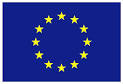 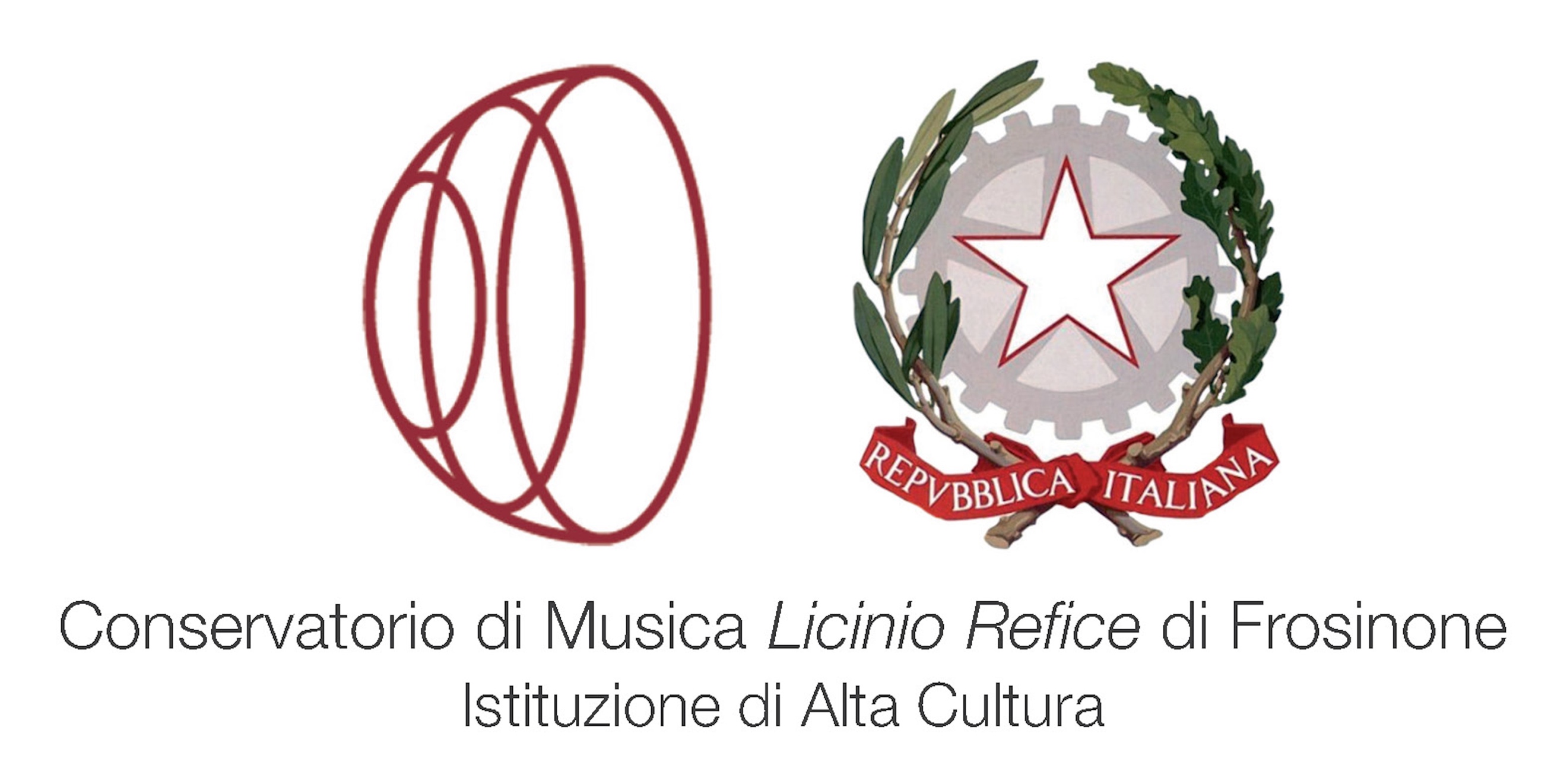 Name of the institution(and department, where relevant)Erasmus codeContact details(email, phone)Website(eg. of the course catalogue)Conservatorio di Musica “L. Refice”, Viale Michelangelo, 03100 Frosinone, ITALYI  FROSINO02224205-LA-1-2014-1-IT-E4AKA1-ECHERiccardo Santoboni, International Relations Coordinator, erasmus@conservatorio-frosinone.itwww.conservatorio-frosinone.it/didattica/corsi-accademici-i-e-ii-livello.aspx (it)www.conservatorio-frosinone.it/international/incoming-students.aspx (en)FROM[Erasmus code of the sending institution]TO[Erasmus code of the receiving institution]Subject area code
[ISCED]Subject area name
Study cycle
[short cycle, 1st , 2nd or 3rd]Number of student mobility periodsNumber of student mobility periodsFROM[Erasmus code of the sending institution]TO[Erasmus code of the receiving institution]Subject area code
[ISCED]Subject area name
Study cycle
[short cycle, 1st , 2nd or 3rd]Student Mobility for StudiesStudent Mobility for TraineeshipsI  FROSINO020215Music and Performing Arts1st and 2nd cycle1 (5-10 months)by individual agreementI  FROSINO020215Music and Performing Arts1st and 2nd cycle1 (5-10 months)by individual agreementFROM[Erasmus code of the sending institution]TO[Erasmus code of the receiving institution]Subject area code
[ISCED]Subject area name
Number of staff mobility periodsNumber of staff mobility periodsFROM[Erasmus code of the sending institution]TO[Erasmus code of the receiving institution]Subject area code
[ISCED]Subject area name
Staff Mobility for Teaching(average duration)Staff Mobility for Training

I  FROSINO020215Music and Performing Arts3 daysby individual agreementI  FROSINO020215Music and Performing Arts3 daysby individual agreementReceiving institution

[Erasmus code]Optional: Subject area Language
of instruction 1Language
of instruction 2Recommended language of instruction levelRecommended language of instruction levelReceiving institution

[Erasmus code]Optional: Subject area Language
of instruction 1Language
of instruction 2Student Mobility for StudiesStaff Mobility for TeachingI  FROSINO 020215 Music and Performing ArtsItalian EnglishB1 English (No Italian language requirement for instrumental courses)B2 English (No Italian Language requirement)Receiving institution[Erasmus code]Autumn term[month]Spring term[month]I  FROSINO0215th May15th SeptI  FROSINO02www.conservatorio-frosinone.it/international/incoming-students.aspxInstitution 
[Erasmus code]Contact details(email, phone)Website for informationI  FROSINO02erasmus@conservatorio-frosinone.itwww.conservatorio-frosinone.it/international/incoming-students.aspxInstitution 
[Erasmus code]Contact details(email, phone)Website for informationI  FROSINO02erasmus@conservatorio-frosinone.itwww.conservatorio-frosinone.it/international/incoming-students.aspxInstitution 
[Erasmus code]Contact details(email, phone)Website for informationI  FROSINO02erasmus@conservatorio-frosinone.itwww.conservatorio-frosinone.it/international/incoming-students.aspxInstitution [Erasmus code]Name, functionDateSignatureI  FROSINO02Prof. Marcello Carlino, President